ПОЯСНЮВАЛЬНА ЗАПИСКА№ ПЗН-59573 від 26.10.2023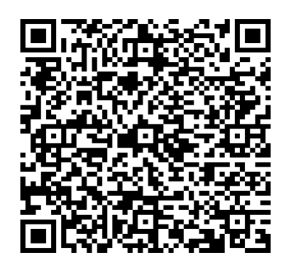 до проєкту рішення Київської міської ради: Про передачу громадянину Шкоту Анатолію Петровичу у приватну власність земельної ділянки для будівництва, експлуатації та обслуговування дачного будинку на вул. 8-ма Лінія, діл. 69-Б (урочище "Наталка") (КООПЕРАТИВНЕ ДАЧНЕ ТОВАРИСТВО "ЧОРНОБИЛЕЦЬ") в Оболонському районі міста КиєваФізична особа:Відомості про земельну ділянку (кадастровий № 8000000000:78:400:0033)Обґрунтування прийняття рішення.На замовлення зацікавленої особи землевпорядною організацією розроблено проєкт землеустрою щодо відведення земельної ділянки.Відповідно до Земельного кодексу України та Порядку набуття прав на землю із земель комунальної власності у місті Києві, затвердженого рішенням Київської міської ради                                    від 20.04.2017 № 241/2463, Департаментом земельних ресурсів виконавчого органу Київської міської ради (Київської міської державної адміністрації) розроблено проєкт рішення Київської міської ради.Мета прийняття рішення.Метою прийняття рішення є забезпечення реалізації встановленого Земельним кодексом України права особи на оформлення права власності на землю.Особливі характеристики ділянки.Стан нормативно-правової бази у даній сфері правового регулювання.Загальні засади та порядок передачі земельних ділянок у власність зацікавленим особам визначено Земельним кодексом України та Порядком набуття прав на землю із земель комунальної власності у місті Києві, затвердженим рішенням Київської міської ради                        від 20.04.2017 № 241/2463.Проєкт рішення не містить інформацію з обмеженим доступом у розумінні статті 6 Закону України «Про доступ до публічної інформації».Проєкт рішення не стосується прав і соціальної захищеності осіб з інвалідністю та не матиме впливу на життєдіяльність цієї категорії.Фінансово-економічне обґрунтування.Реалізація рішення не потребує додаткових витрат міського бюджету.Прогноз соціально-економічних та інших наслідків прийняття рішення.Рішення не тягне за собою жодних соціально-економічних та інших наслідків.Доповідач: директор Департаменту земельних ресурсів Валентина ПЕЛИХПІБ:                Шкот Анатолій ПетровичКлопотання:     від 25.10.2023 номер 382783711 Місце розташування (адреса):вул. 8-ма Лінія, діл. 69-Б (урочище "Наталка") (КООПЕРАТИВНЕ ДАЧНЕ ТОВАРИСТВО "ЧОРНОБИЛЕЦЬ") в Оболонському районі міста Києва  Площа:                                         0,0455 га Вид та термін користування:право в процесі оформлення (власність) Цільове призначення:                                        07.04. для колективного дачного будівництва (для будівництва, експлуатації та обслуговування дачного будинку)  Наявність будівель  і споруд на ділянці:Земельна ділянка забудована садовим будинком загальною площею 235,5 кв. м, що належить громадянину Шкоту А.П. (право власності зареєстровано 14.12.2018, номер відомостей про речове право 29535222, реєстраційний номер об'єкта нерухомого майна 1725975980000, інформація з Державного реєстру речових прав на нерухоме майно від 26.10.2023 № 351974305). Наявність ДПТ:Детальний план території відсутній. Функціональне призначення   згідно з Генпланом:Відповідно до Генерального плану міста Києва, затвердженого рішенням Київської міської ради                               від 28.03.2002 № 370/1804, земельна ділянка за функціональним призначенням належить до території колективних садів та дач (існуючий стан) (лист КОМУНАЛЬНОЇ ОРГАНІЗАЦІЇ «ІНСТИТУТ ГЕНЕРАЛЬНОГО ПЛАНУ М. КИЄВА» (КО «КИЇВГЕНПЛАН») виконавчого органу Київської міської ради (Київської міської державної адміністрації)                          від 19.10.2023 № 312-934).  Правовий режим:Земельна ділянка належить до земель комунальної власності територіальної громади міста Києва. Розташування в зеленій зоні:Земельна ділянка не входить до зеленої зони.  Інші особливості:Згідно листа КОМУНАЛЬНОГО ПІДПРИЄМСТВА «СВЯТОШИНСЬКЕ ЛІСОПАРКОВЕ ГОСПОДАРСТВО» (КП «Святошинське ЛПГ») від 27.09.2021 № 077/239-889 відповідно до наявних на підприємстві матеріалів лісовпорядкування запроєктована земельна ділянка знаходиться на межі КООПЕРАТИВНОГО ДАЧНОГО ТОВАРИСТВА "ЧОРНОБИЛЕЦЬ" та кварталу 117 Межигірського лісництва КП «Святошинське ЛПГ». Зазначаємо, що Департамент земельних ресурсів не може перебирати на себе повноваження Київської міської ради та приймати рішення про передачу або відмову в передачі у власність земельної ділянки, оскільки відповідно до пункту 34 частини першої статті 26 Закону  України «Про місцеве  самоврядування  в Україні» та статей 9, 122 Земельного кодексу України такі питання вирішуються виключно на пленарних засіданнях сільської, селищної, міської ради.Зазначене підтверджується, зокрема, рішеннями Верховного Суду від 28.04.2021 у справі № 826/8857/16, від 17.04.2018 у справі № 826/8107/16, від 16.09.2021 у справі № 826/8847/16. Зважаючи на вказане, цей проєкт рішення направляється для подальшого розгляду Київською міською радою відповідно до її Регламенту.Директор Департаменту земельних ресурсівВалентина ПЕЛИХ